Varmt välkommen till EFFECTS prövarmöte 20 oktober 2017Scandic Continental plan 2Vasagatan 22, Stockholm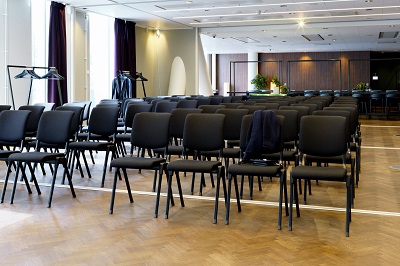 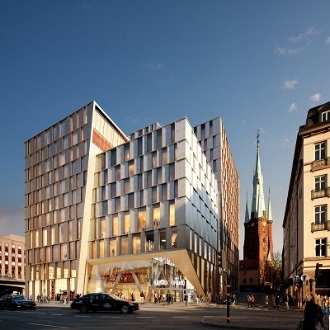 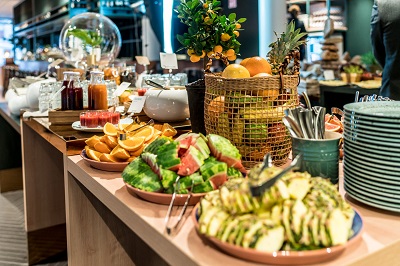 Program09.00-09.30Drop-in registrering och frukostPlan 209.30-09.45Välkomna! EFFECTS - var står vi nu?Erik Lundström, Eva Isaksson09.45-10.00Information om gruppdiskussionerNina Greilert, Eva Isaksson10.00-11.35Gruppdiskussioner (se teman och tider nedan)10.00-10.2010.25-10.4510.50-11.1011.15-11-35ScreeningprocessenHur kan vi rekrytera fler patienter?Behålla patienter på studieläkemedelHur kan vi använda EFFECTS material i framtiden?Moderator:Moderator:Moderator:Moderator:11.35-13.00LUNCHPlan 213.00-13.30Föreläsning - Statistisk utvärdering inom EFFECTS  Statistiker Per Näsman13.35-14.40Föreläsning - RCT- real world study and placebo- effects on external validityProfessor Martin Ingvar14.40-15.10FIKAPAUSPlan 215.10-16.00Sammanfattning av gruppdiskussionerModeratorerna